                                       Naša škola Petar Zrinski nosi naziv naše školekoju sva djeca jako vole.On je bio jako znani najpoznatiji hrvatski ban.Za dan škole igramo igre razne i dobivamo pohvale krasne.Naša škola lijepa je i sjajna,a u njoj sam i ja ostvarila puno tajna.Na danu škole razni rezultati se postižu,a oni najbolji pehar dobiju.U školi jako učimo i peticama mjesto u e-dnevniku pružimo.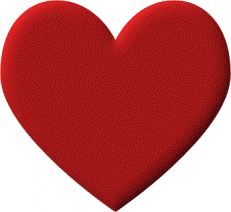                                           Svi volimo našu školu!Paola Markovčić 6.r. OŠ “Petar Zrinski“ Čabar